Name: __________________________ Homeroom:___________  Date: _________  2.6Separating and Drawing Mixtures (SPI.9.4)“We Own This” (Guided Practice):Write down notes from today’s Jury Duty.Key PointNotesSeparating Mixtures by Physical MeansMixtures are PHYSICALLY combined, so they can be ______________ separated.Chemists separate mixtures by using differences in physical _____________ of each part.Separation by density:Based off differences in density, you can separate ___________ from each otherExample: Oil and waterSeparation by magnetism:Based on differences is magnetism, you can separate magnetic objects from _____________ objectsEx: Rocks and CoinsSeparation by filtration:Filtration separates a ________ from a liquid by filtering out the liquid.Ex. sand and water mixture, spaghetti and waterSeparation by heating:Based on differences in boiling points, you can separate dissolved solids from liquids Ex: Boil salt water to allow the water to evaporate and you are left with saltThe lab tool that is used to heat a substance is a ____ __________Identify the technique you would use to separate the following mixtures:Remove rocks from an ocean water sample. A solution of salt water.A mixture of oil and water.Isolate sugar from a sugar-water solution.A mixture of paperclips and riceDrawing ElementsThe particles shown here are all the same.Each particle is an atom and all the atoms are of the _______ kind.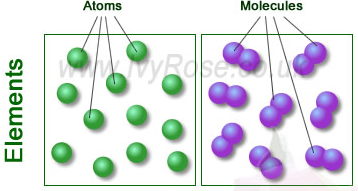 Drawing CompoundsTwo or more ____________ atoms are shown (because compounds are made of two or more different elements)The atoms are connected to show that there is a chemical ____ between them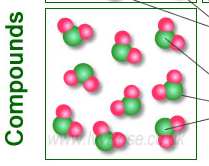 Drawing MixturesMixtures made up of _____ than one substance The substances are physically combined so the atoms are ___ connected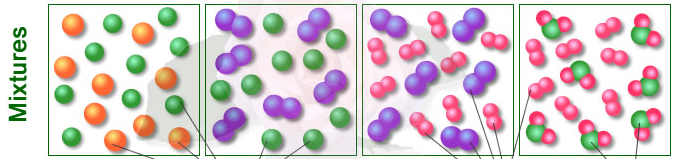 DrawingMolecular ModelsAn element2. A different element3. A mixture of these two elements4. A compound of these same two elementsSo What?!Write a summary of what you learned today here and why it matters to you: